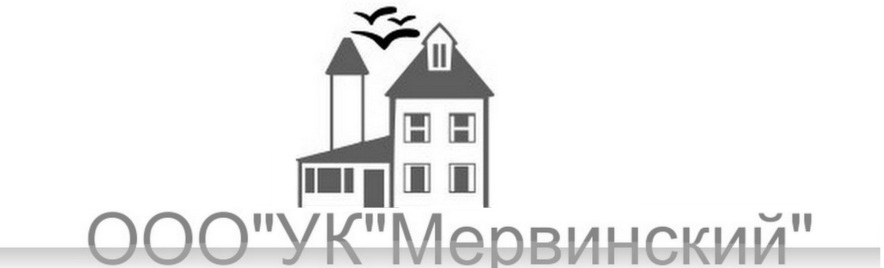                                                          ТАРИФЫ на коммунальные услуги по адресу:ул. Новоселов,д.45 корп.1  №Вид услугиТарифОснованиеСодержание жильяСодержание жильяСодержание жильяРешение общего собрания собственников помещений от 21.01.2021 г.,Договор управления № НВ 45 от 21.01.2021г.1Содержание общего имущества и инженерных сетей МКД23,74  руб/м2 (квартиры)20,09 руб/м2 (кладовые)25,92 руб/м2 (машино-место)Решение общего собрания собственников помещений от 21.01.2021 г.,Договор управления № НВ 45 от 21.01.2021г.Коммунальные ресурсы в целях содержания общего имущества МКДКоммунальные ресурсы в целях содержания общего имущества МКДКоммунальные ресурсы в целях содержания общего имущества МКДКоммунальные ресурсы в целях содержания общего имущества МКД1Электроэнергия5,20руб/м2Постановление ГУ РЭК Рязанской области от 31.05.2017г. No 442ХВС0,19руб/м2Постановление ГУ"РЭК"Рязанской области от 29.05.2017г.No 43(в ред. от 09.06.2017г. No 46)Коммунальные ресурсыКоммунальные ресурсыКоммунальные ресурсыКоммунальные ресурсы1Холодное водоснабжение30,20руб/м3с 1 декабря 2022г. ПостановлениеГУ "РЭК"Рязанской области от 11.12.2018г.No 3122Водоотведение39,17руб/м3с 1 декабря 2022г. ПостановлениеГУ "РЭК"Рязанской области от 11.12.2018г.No 3123Электроэнергия5,82 руб/кВтчс1 декабря2022г. ПостановлениеГУ "РЭК"Рязанской области от 24.11.2022г.No 3284Газоснабжение7,029 р/1м3с 1 декабря 2022г.ПостановлениеГУ "РЭК"Рязанской области от 22.11.2022г.5ТКО110,57 р/челс1 декабря2022г.Постановление ГУ «РЭК» Рязанской областиNo409от 28.11.2022г.